Liebe Eltern,                                                                                                                                                                                           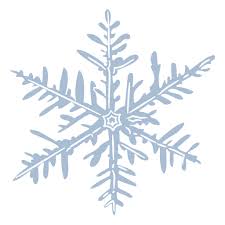 auf diesem Wege möchten wir Sie über den Ablauf in den „Winterferien 2023“ informieren.Eltern betreten bitte nicht die Räume, Verabschiedung und Abholung findet auf dem Flur/ Glastür statt.Die freiwillige Selbsttestung findet montags und mittwochs statt -> dafür unbedingt eine Dauervollmacht für die Ferien mitschicken. Denken Sie bitte auch an die Entlassungszettel, da die Dauervollmachten in den Ferien nicht gelten.blaue Etage : 1a, 1d, 1e, 2a, 2b, 2d, 3c, 3e, 4a, 4cgrüne Etage : 1b, 1c, 2c, 2e, 3a, 3b, 3d, 4b, 4d, 4e, Kl. 5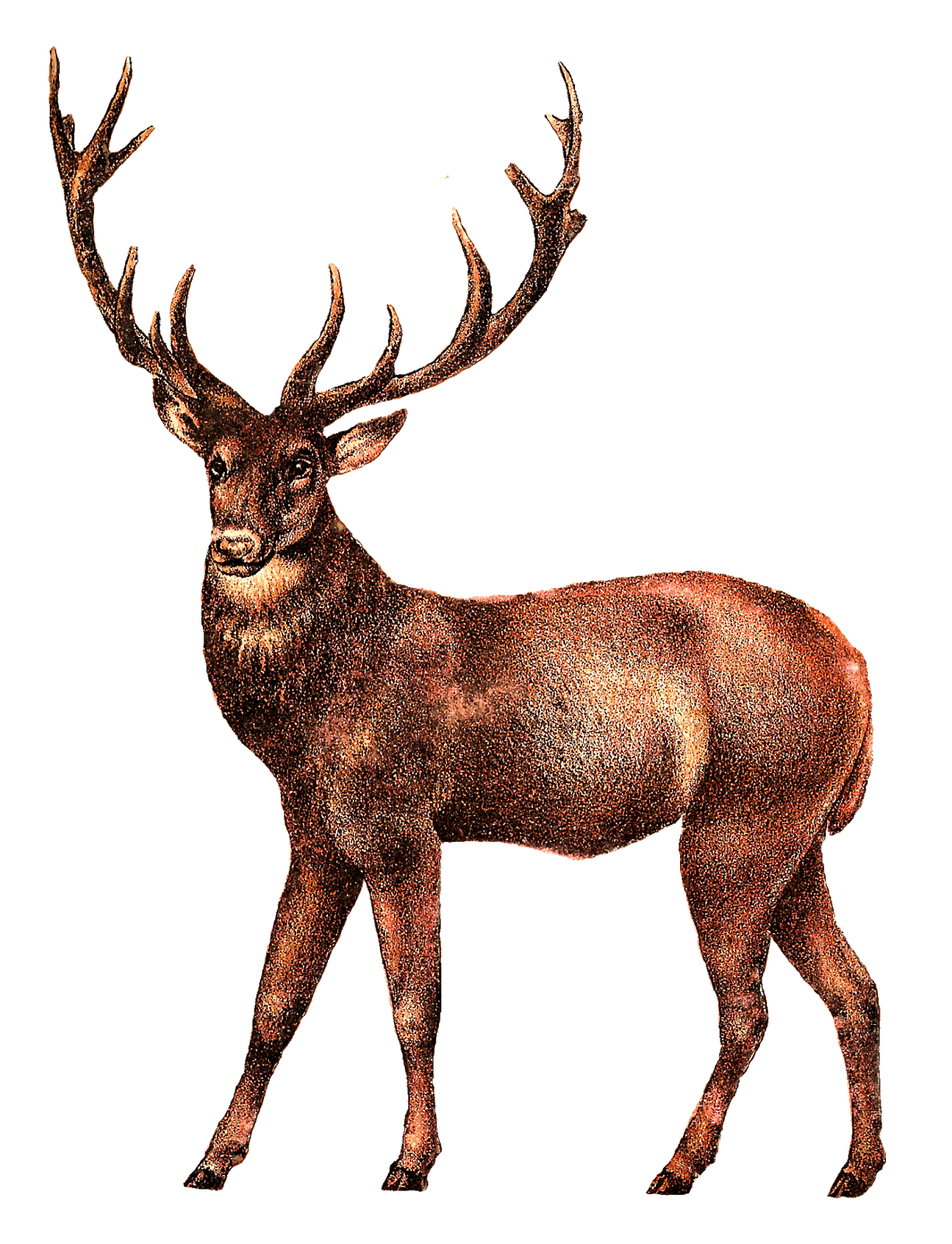            Wochenangebot der grünen Etage: „Wir reisen nach Finnland“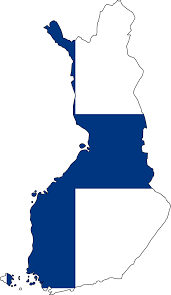             (Unkostenbeitrag 2€ für alle Kinder)Leckeres aus der KücheRentiere und Nordlichter bastelnGeschichten und SagenSpiel und Sportgemeinsames Buffet (Info's gesonderter Aushang)...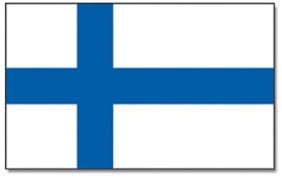        Wochenangebot der blauen Etage: „Fit durch den Winter“ (Unkostenbeitrag 2€ für alle Kinder)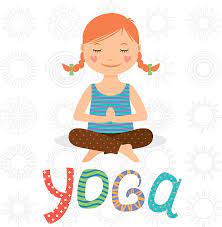 gesunde und leckere SnacksSmoothies selbst gemachtvielfältiges Sportangebot (täglich Sportzeug mitbringen!)Entspannung → Yoga ( bitte eine Matte/ Unterlage mitbringen)kleine Bastelangebote...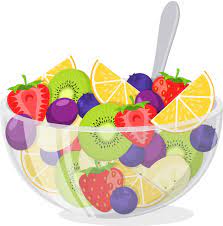 So erreichen Sie uns:Telefon: 030 – 47 90 18 626, Fax: 030 – 47 90 18 628ZeitWas wird gemacht?Von 6.00 – 10.00 UhrAnmeldung und Frühhort/ ruhiger EinstiegFrühstückvon 10.00 - 12.00 UhrAngebote der Erzieher o. freies Spielvon 12.00 - 13.45 UhrMittagessen/Pausevon 14.00 - 16.00 UhrAngebote der Erzieher o. freies Spielvon 16.00 - 17.00 UhrSpäthort/ ruhiger Ausklang